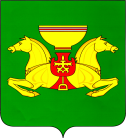 ПОСТАНОВЛЕНИЕот   25.10.2021                                          с.Аскиз	                                           №787-п	В целях реализации программных мероприятий подпрограммы «Обеспечение жильем молодых семей» Муниципальной программы «Жилище», утвержденной постановлением Администрации Аскизского района Республики Хакасия от 03.11.2020 № 802-п, в соответствии с пунктом 13 Правил предоставления молодым семьям социальных выплат на приобретение (строительство) жилья и их использования, утвержденных Постановлением Правительства Российской Федерации от 17.12.2010  №1050 «О реализации отдельных мероприятий государственной программы Российской Федерации «Обеспечение доступным и комфортным жильем и коммунальными услугами граждан Российской Федерации», руководствуясь приказом Министерства строительства и жилищно-коммунального хозяйства Российской Федерации  от 28 сентября 2021 г. № 699/пр «О показателях средней рыночной стоимости одного квадратного метра общей площади жилого помещения по  субъектам Российской Федерации на IV квартал 2021 года», приказом Министерства строительства и жилищно-коммунального хозяйства Республики Хакасия  от 22 июля 2021 г. № 090-341-п «Об утверждении нормативов стоимости 1 квадратного метра общей площади жилья по муниципальным образованиям Республики Хакасия на четвертый квартал 2021 года», руководствуясь статьями 35, 40 Устава муниципального образования Аскизский район от 20.12.2005, Администрация Аскизского района Республики Хакасия постановляет:1. Установить норматив стоимости одного квадратного метра общей площади жилого помещения по муниципальному образованию Аскизский район Республики Хакасия на IV квартал 2021 года в размере 39 778,00 (тридцати девяти тысяч  семьсот семидесяти восьми) рублей 00 копеек, используемый  для расчета размеров социальных выплат молодым семьям – участникам подпрограммы «Обеспечение жильем молодых семей» Муниципальной программы «Жилище» на строительство или приобретение жилых помещений на первичном рынке жилья.2. Установить норматив стоимости одного квадратного метра общей площади жилого помещения по муниципальному образованию Аскизский район Республики Хакасия на IV  квартал 2021 года в размере 26 651,00 (двадцати шести тысяч шестьсот пятидесяти одного) рубля 00 копеек, используемый  для расчета размеров социальных выплат молодым семьям – участникам подпрограммы «Обеспечение жильем молодых семей» Муниципальной программы «Жилище» на приобретение жилых помещений на вторичном рынке жилья.3.  Направить настоящее постановление в газету «Аскизский труженик» для опубликования и разместить  на официальном сайте Администрации Аскизского района Республики Хакасия.            4. Настоящее постановление вступает в силу со дня его официального опубликования.Глава Администрации                                                                          А.В.ЧелтыгмашевРОССИЙСКАЯ ФЕДЕРАЦИЯАДМИНИСТРАЦИЯАСКИЗСКОГО РАЙОНАРЕСПУБЛИКИ ХАКАСИЯРОССИЯ ФЕДЕРАЦИЯЗЫХАКАС РЕСПУБЛИКАЗЫНЫНАСХЫС АЙМАFЫНЫНУСТАF-ПАСТААОб установлении норматива стоимости одного квадратного метра общей площади жилого помещения по муниципальному образованию Аскизский район Республики Хакасия на IV квартал 2021 года